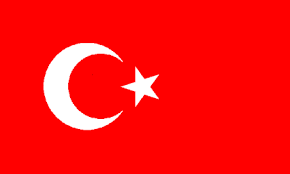 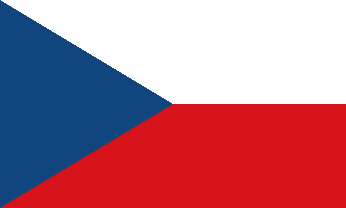 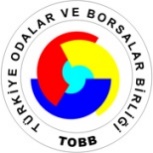 “TÜRKİYE-ÇEKYA: GIDA SEKTÖRÜNDE İŞ FIRSATLARI” TOPLANTISI6 Eylül 2018, İstanbul09:30Kayıt09:30Yer: CNR Expo Fuar Alanı Adres: Yeşilköy Mahallesi34149 Bakırköy/İstanbul10:00-10:10Açılış Konuşması10:10-13:00İkili Görüşmeler*Görüşmeler İngilizce olacaktır.10:10-13:00Yer: CNR Expo Fuar AlanıAdres: Yeşilköy Mahallesi34149 Bakırköy/İstanbul